Potrawy kuchni żydowskiej – sprawdzone przez nas 1. Rugelach - tradycyjny przysmak kuchni żydowskiej przyrządzany na święto HanukaSkładniki na Rugelach - żydowskie rogaliki: 200 g masła w temperaturze pokojowej
200 g serka śmietankowego (użyłam twarogu Delikatnego President)
2 kopiaste łyżki domowego cukru waniliowego
ok. 300 g mąki (2 i 1/4 szkl.) 
1/2 szklanki powideł śliwkowych (użyłam powideł "śliwki w 
czekoladzie")

nadzienie:                          
garść orzechów włoskich
1 łyżka cukru
1 łyżka cukru waniliowego
1/2 łyżeczki cynamonu
1/2 łyżeczki kakao
2 łyżki rozpuszczonego masła 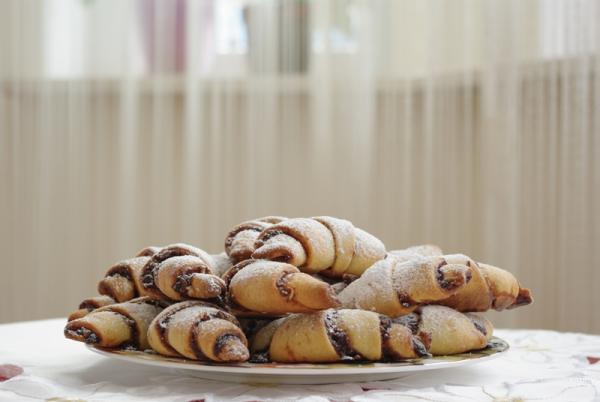 Przygotowanie:
Masło utrzeć z serkiem do połączenia. Dodać cukier waniliowy, ucierając 
stopniowo dodawać przesianą mąkę. Ciasto ma być miękkie ale zwarte. 
Wyłożyć na oprószony mąką blat i podzielić ciasto na 3 kule, które 
spłaszczyć i włożyć w folię. Następnie włożyć na 2 godz. do lodówki, aby 
ciasto odpoczęło i się schłodziło. 
Kiedy ciasto się chłodzi można przygotować nadzienie orzechowe.
Orzechy drobno posiekać i dodać resztę składników.
Gotowe, schłodzone ciasto rozwałkować na okrąg na grubość 2-3 mm. 
Posmarować cienko powidłami. Nożem do pizzy przekroić ciasto na 4 
części, a później każdą na 3. W rezultacie otrzymamy 12 kawałków ciasta. 
Na brzeg każdego wyłożyć trochę nadzienia i zwijać rogaliki. Piec ok. 
15-20 min. w temp. 180 st.C, aż do zrumienienia. 
Wystudzone posypać cukrem pudrem.2. Izraelska sałatka „Izraeli salad”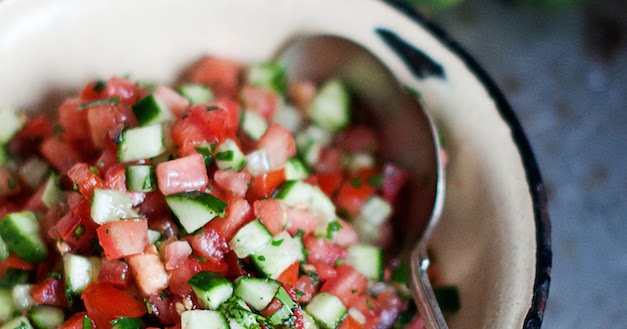 Składniki:ogórek wężowy 200 g pomidory 560-700 g natka pietruszki 30 g oliwa z oliwek b.d. sok z cytryny 40 ml sól, pieprz  Przygotowanie:Pomidory i ogórka myjemy, bardzo drobno kroimy - nie obieramy warzyw ze skórki,
Pokrojone warzywa mieszamy z posiekaną pietruszką, doprawiamy solą, pieprzem i sokiem z cytryny, obficie skrapiamy oliwą. 
 3. Maca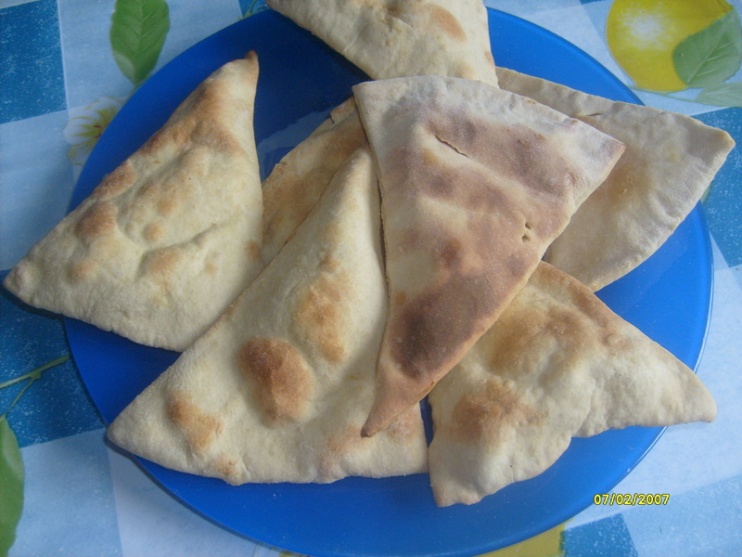 Składniki:2 szklanki mąki, 1 szklanka ciepłej wody,1 łyżeczka soli,1 jajko,Przygotowanie:Mąkę wymieszać z solą, wbić jajko i stopniowo dolewając wody wyrobić na stolnicy ciasto odchodzące od dłoni. Rozwałkować na 3-4 mm i pociąć na dowolne kawałki. Posnrować blachę olejem, oprószyć mąką i poukładać kawałki ciasta. Ponakłuwać ciasto widelcem. Piec w temp. 250 st. kilka minut aż się miejscami dobrze zarumieni. Można podawać do różnego rodzaju dipów i smarowideł.  4. Dżem figowySkładniki:1 kg świeżych fig, najlepiej ciemnofioletowych – dżem będzie miał piękną barwę,1 szklanka cukru,skórka otarta z 1 dużej pomarańczy,2 łyżeczki cukru waniliowego lub laska wanilii,pół szklanki soku z pomarańczy – najlepiej świeżo wyciśniętego,pół łyżeczki cynamonu,sok z połowy limonki, dzięki zawartym w nim pektynom dżem szybciej stężeje.Sposób przygotowania:1. Umyj i osusz figi. Pokrój każdą na około 5-6 części. Zalej je sokiem z pomarańczy. Dodaj sok z limonki, wanilię i cukier wymieszany z cynamonem i pomarańczową skórką. Wszystko wymieszaj i odstaw na 2 godziny w chłodne miejsce, w tym czasie owoce się zmacerują.2. Po upływie tego czasu przełóż wszystko do rondelka i smaż na bardzo małym ogniu często mieszając do otrzymania pożądanej konsystencji.3. Przełóż gorący dżem do wysterylizowanych wcześniej w piekarniku słoiczków. Jeżeli masz taką potrzebę dodatkowo zapasteryzuj.5.Hummus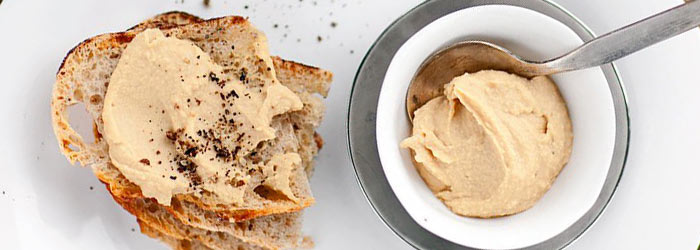 Składniki1 puszka ok. 400 g ciecierzycy1 łyżeczka soku z cytryny1 mały ząbek czosnku5 łyżek pasty sezamowej tahini1 łyżeczka mielonego kuminu (kminu rzymskiego)sól i pieprz1 łyżka oleju sezamowego lub oliwy extra verginePrzygotowanie:Odsączoną ciecierzycę umieścić w pojemniku melaksera, rozdrabniacza lub blendera. Dodać kilka łyżek zalewy lub wody z gotowania ciecierzycy i zacząć miksować na pastę. Międzyczasie dodawać resztę w składników: sok z cytryny, czosnek, pastę tahini, około 2 szczypty soli, szczyptę pieprzu, oliwę oraz kumin (kmin rzymski).Miksując stopniowo dodawać więcej zalewy aby uzyskać odpowiednią konsystencję pasty.Podajemy z chlebem lub macą.6. Lekah – miodownikLekah to tradycyjne ciasto żydowskie, przygotowywane na Rosz ha-Szana (Nowy Rok, przypadajacy we wrześniu lub październiku). 
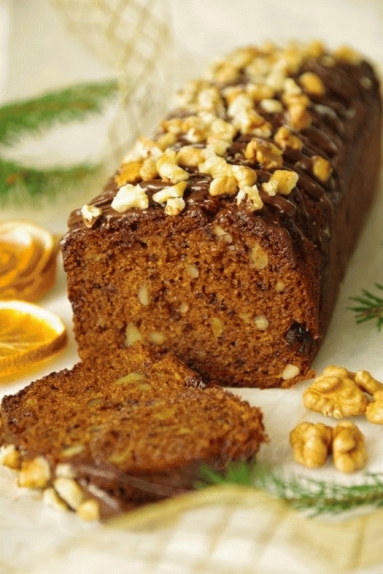 Składniki:mąka pszenna 180 g mąka 11 g cukier brązowy 75 g imbir 1 g cynamon 4 g soda oczyszczona 5 g miód płynny 170 ml olej rzepakowy 100 ml jajka 130 g sok jabłkowy 100 ml orzechy włoskie 50 g rodzynki 100 gPrzygotowanie:Wymieszać osobno suche składniki: mąkę, sodę, przyprawy. W drugim naczyniu roztrzepać jaja z cukrem, dodać miód, olej i sok, wymieszać i wlać do suchych składników. Wymieszać dokładnie, dodać posiekane orzechy i rodzynki. Ciasto przelać do wyłożonej papierem keksówki (11x30cm), wstawić do nagrzanego piekarnika, piec około godziny w temp 170st.C do tzw. suchego patyczka. Upieczone ciasto wystudzić na kratce, owinąć folią i pozostawić w temperaturze pokojowej do leżakowania na 2-3 dni. Przed podaniem można ciasto udekorować czekoladą, orzechami bądź posypać cukrem pudrem.  7. Chała (lub chałka) -  drożdżowe pieczywo o kształcie zaplecionego warkocza, była jednym z podstawowych wypieków kuchni żydowskiej na ziemiach polskich. Zwyczajowo robiono ją na szabat, ale nie tylko. W czasie niektórych świąt mogła mieć inne kształty: na przykład na RoszHaszana podaje się chałę okrągłą. Do kupienia w piekarni lub samodzielnego wypieku .